报考村（社区）退役军人服役表现登记表请通过微信扫描以下二维码填写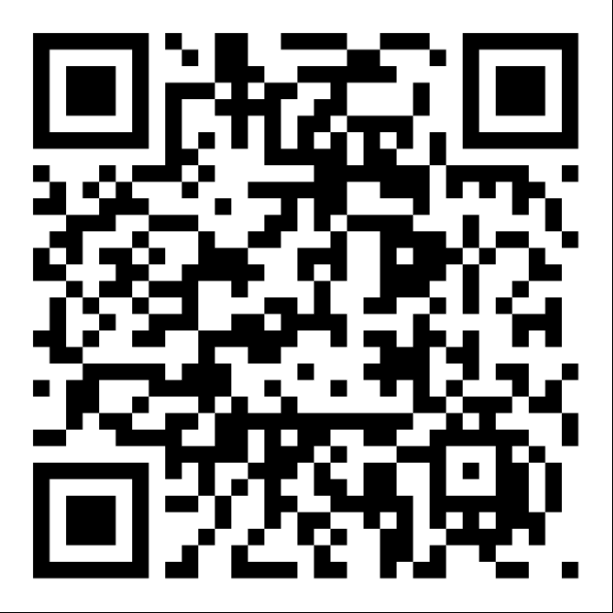 